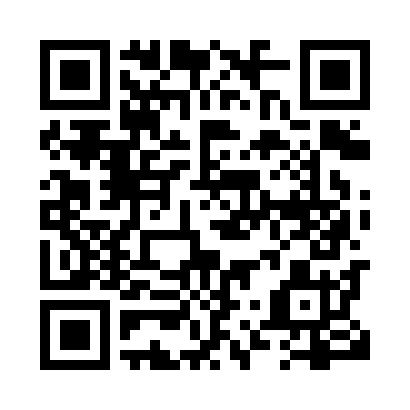 Prayer times for Eardley, Quebec, CanadaMon 1 Jul 2024 - Wed 31 Jul 2024High Latitude Method: Angle Based RulePrayer Calculation Method: Islamic Society of North AmericaAsar Calculation Method: HanafiPrayer times provided by https://www.salahtimes.comDateDayFajrSunriseDhuhrAsrMaghribIsha1Mon3:225:201:086:328:5710:552Tue3:235:201:096:318:5710:543Wed3:245:211:096:318:5610:544Thu3:255:221:096:318:5610:535Fri3:265:221:096:318:5610:526Sat3:275:231:096:318:5510:517Sun3:285:241:096:318:5510:508Mon3:295:251:106:318:5410:499Tue3:315:251:106:318:5410:4810Wed3:325:261:106:308:5310:4711Thu3:335:271:106:308:5310:4612Fri3:355:281:106:308:5210:4513Sat3:365:291:106:298:5110:4414Sun3:385:301:106:298:5110:4215Mon3:395:311:106:298:5010:4116Tue3:415:321:116:288:4910:4017Wed3:425:331:116:288:4810:3818Thu3:445:341:116:288:4710:3719Fri3:465:351:116:278:4610:3520Sat3:475:361:116:278:4610:3421Sun3:495:371:116:268:4510:3222Mon3:505:381:116:258:4410:3023Tue3:525:391:116:258:4310:2924Wed3:545:401:116:248:4210:2725Thu3:565:411:116:248:4010:2526Fri3:575:421:116:238:3910:2427Sat3:595:431:116:228:3810:2228Sun4:015:441:116:228:3710:2029Mon4:025:451:116:218:3610:1830Tue4:045:471:116:208:3410:1631Wed4:065:481:116:198:3310:15